GLASBENO- PEVSKE URICELEPO POZDRAVLJENI DRAGI MOJI. NAŠA DANAŠNJA GLASBENA URICA BO NAMENJENA SREČI. BESEDO »SREČA« SMO SREČALI TUDI V PESMI »SREČA NA VRVICI«, KI JO LAHKO PONOVITE, ČE ŽELITE. »BITI SREČEN=CENITI IN OBČUTITI HVALEŽNOST ZA TA DAN, ZA TA TRENUTEK, ZA VSE KAR LJUBIŠ IN ZA LJUDI, KI SO OB TEBI TUKAJ IN ZDAJ«.Timea VargaNALOGA: SEDAJ PA POMISLI, KDAJ SI PA TI SREČEN?! KATERA OSEBA ALI OSEBE, STVARI (MOGOČE IGRAČE)  ALI DOGODEK SO TISTI, KI TE OSREČIJO?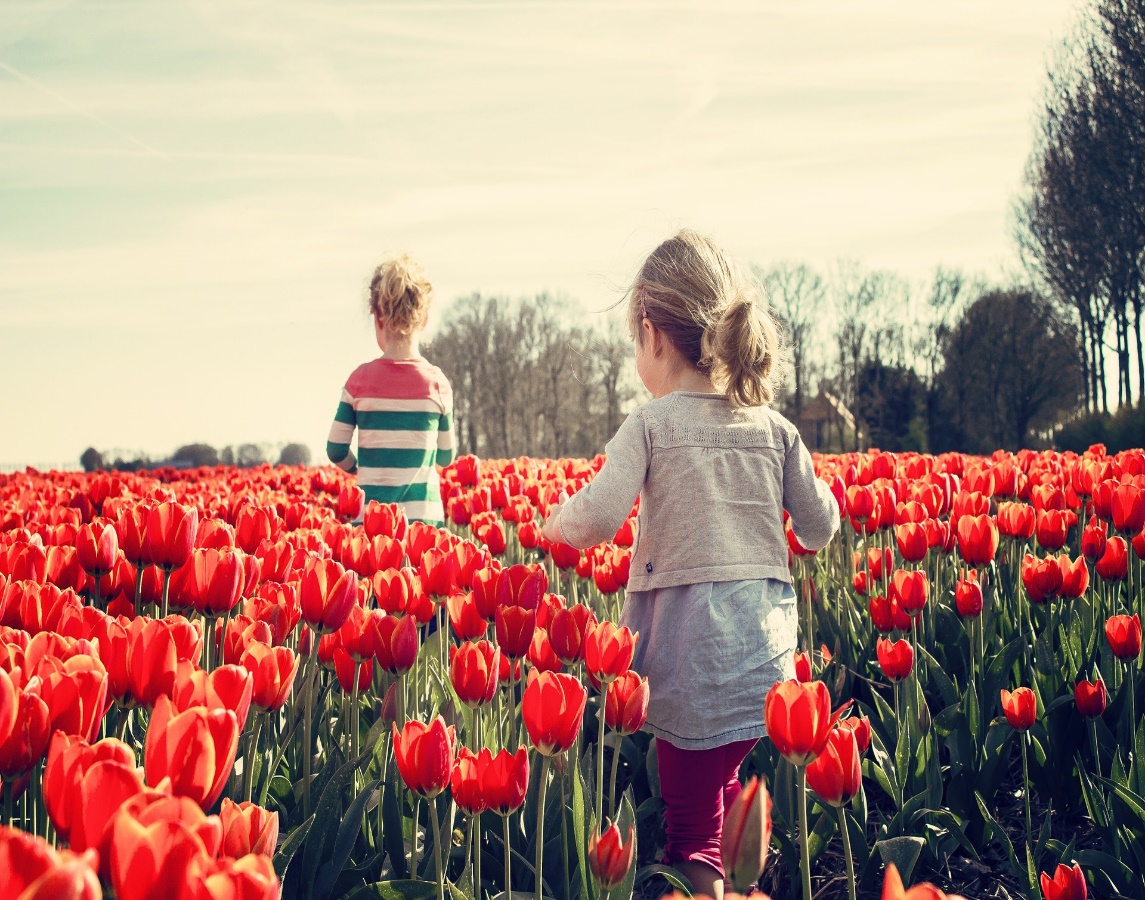 NALOGA: LE KDO NE POZNA ZELO POZNANE PESMI »KO SI SREČEN«. PELI SMO JO TUDI V ŠOLI IN SE OB NJEJ ZABAVALI. POIŠČI JO NA SPODNJI POVEZAVI IN OB NJEJ ZAPOJ TER PONOVI PRIKAZANE GIBE. https://www.youtube.com/watch?v=I-pU6no3uTo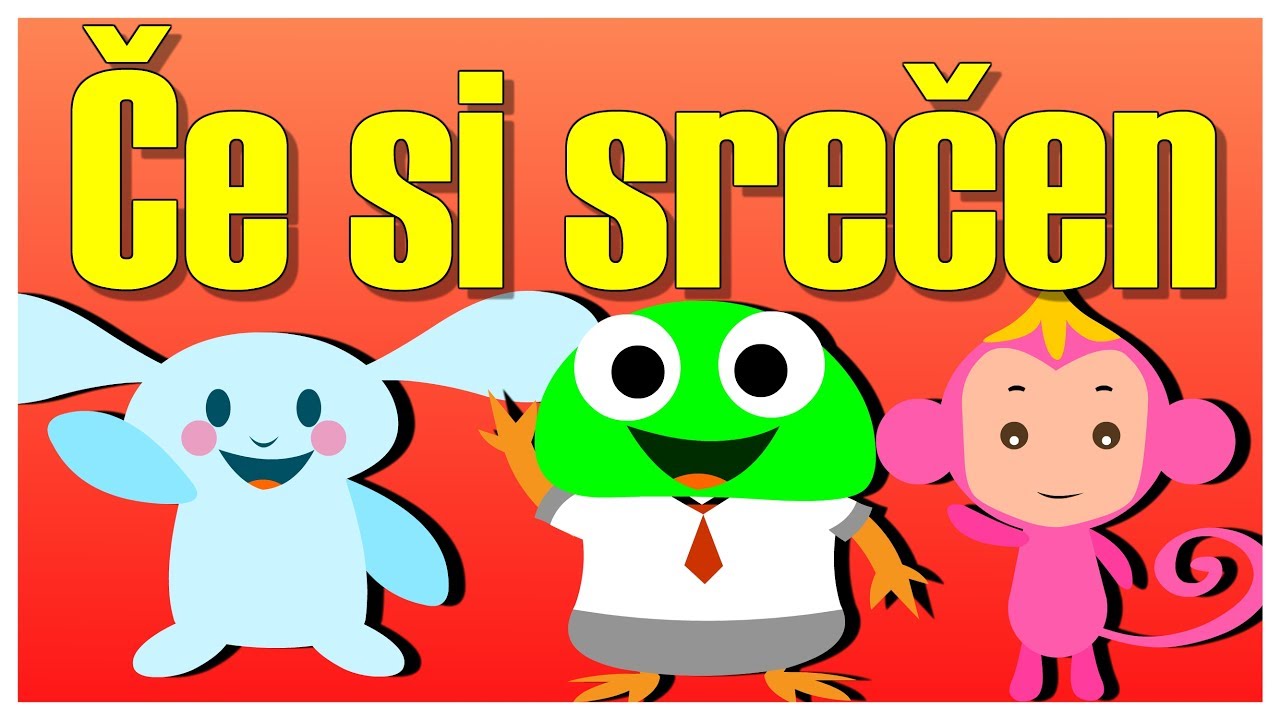 SEDAJ PA PESMI PRISLUHNI ŠE Z GLASBENO PODLAGO IN ZAPLOSKAJ, ZATLESKAJ, Z NOGO BUTNI V TLA, GLASNO VZKLIKNI SVOJ HURA IN ŠE KAJ...https://www.youtube.com/watch?v=rD2oXZgCr50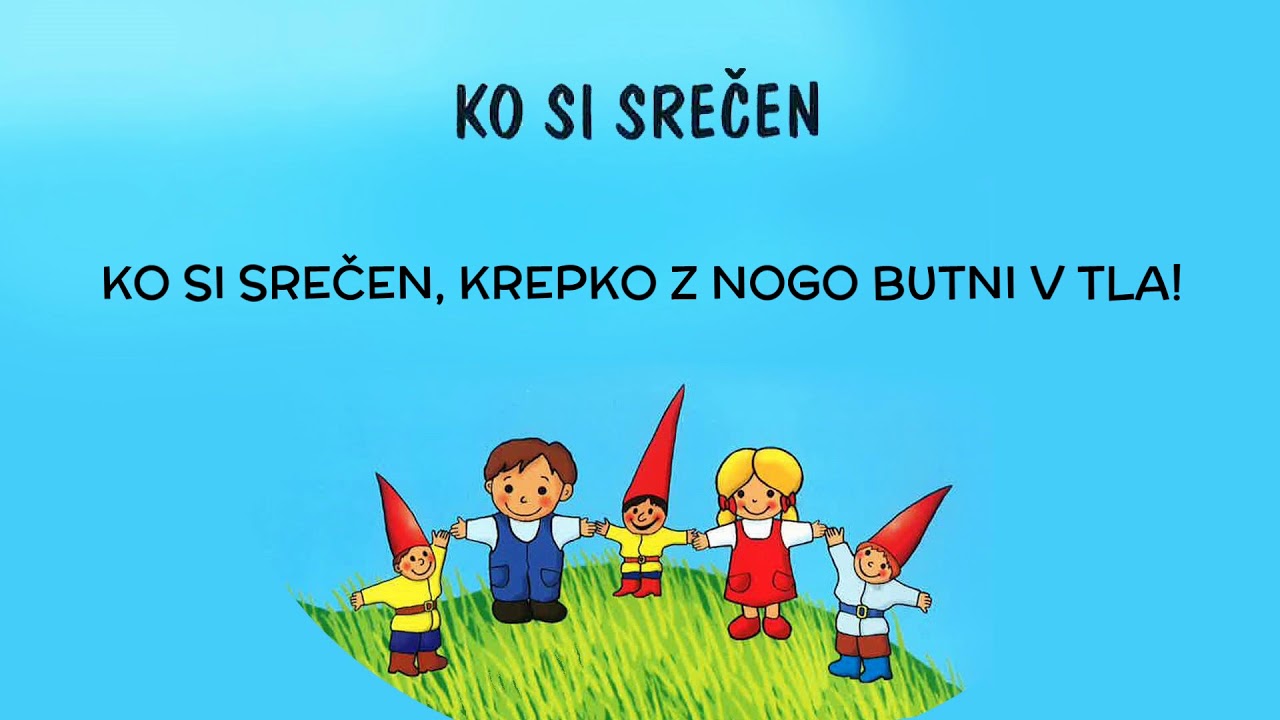 NALOGA: PRISLUHNI GLASBENO- IGRANI PRAVLJICI Z NASLOVOM »ZAJČEK IŠČE SREČO«, KI JO NAJDEŠ NA SPODNJI POVEZAVI. https://www.youtube.com/watch?v=On41t7sUSho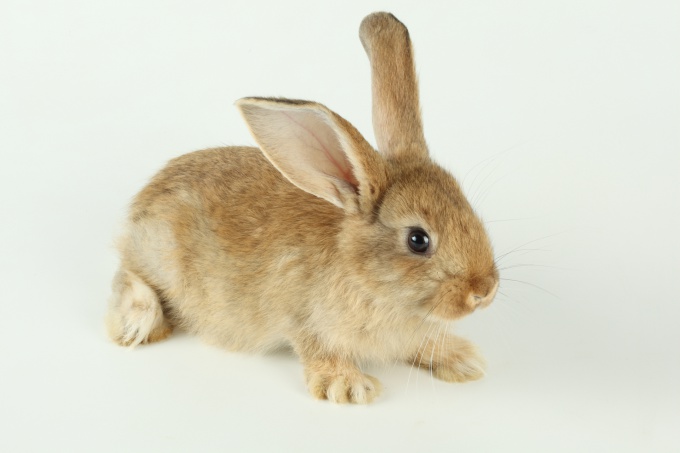 ŽELIM VAM LEP TEDEN IN BODITE ZDRAVI TER SREČNI. DRŽIM PESTI, DA SE KMALU VIDIMO IN SKUPAJ ZAPOJEMO TER ZAPLEŠEMO.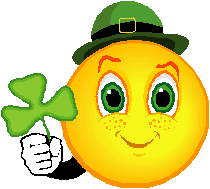 UČITELJ DAVID